Zadaci iz Glazbene kulture za 8. razredeTjedan 14. 4. – 17. 4. 2020. Lijepi pozdrav. VAŽNO: Upute: Ništa ne prepisujte u kajdanku do trenutka kada to zatražim od vas (pred kraj današnjeg sata)Objašnjenje oznaka: pjesma iz udžbenika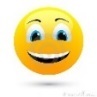  skladba na cd-u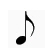  pogledati neki link najćešće s youtubea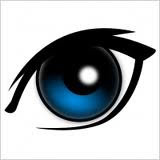 Tijekom sata postavljati ću vam pitanja. Odgovore ne prepisujte nego ih izgovorite na glas, a provjeriti ćete ih kod prepisivanja u kajdanku.Današnji sat ponovo će biti posvećen glazbenoj vrsti opereti i nastavak je na sat o opereti od prije dva tjedna.2. činQuimperville, malo mjesto pokraj Marseillea (grad u Francuskoj). Floramye je u ratnim godinama napustila Split i sada radi kao bolničarka u vojnoj bolnici u Quimpevilleu. U ratu je izgubila svaki trag svojih roditelja. Promijenila je i ime, pa se sada zove Suzette. No, prije toga je u Parizu radila kao plesačica u kabaretu. Nostalgija za rodnim gradom nagnala ju da da otpjeva idući operetni broj.  Ivo Tijardović: opereta Mala Floramye, arija Floramyehttps://www.youtube.com/watch?v=uAAqDYPBruU  (kopirajte link na youtube ili ctrl + lijevi klik miša na link)Odgovorite sada na pitanja:Tko su izvođači?Koji je ovo operetni broj?Sada za zabavu, ali i pouku pogledajte ovaj isti operetni broj u malo drugačijoj izvedbi. Ivo Tijardović: opereta Mala Floramye, arija Floramye, izvedba Leilani Kamisu https://www.youtube.com/watch?v=yjYib5G2aV0 (kopirajte link na youtube ili ctrl + lijevi klik miša na link)U vojnu bolnicu treba doći poručnik Petar Petrović, junak kote 212. Svi se pripremaju za doček slavnog junaka. Slučajno se u Marseilleu našao i šjor Bepo Pegula koji je tamo upoznao englesku bolničarku Miss Evelin Beauty-Flower. Ona ga poziva na doček u vojnu bolnicu. On prihvaća i za tu priliku oblači generalsku uniformu što izazove zabunu: svi pomisle da je on junak kote 212. Ivo Tijardović: opereta Mala Floramye, duet Šjor Bepa i Miss Evelin Beauty-Flower. https://www.youtube.com/watch?v=4VuFD335mwI (kopirajte link na youtube ili ctrl + lijevi klik miša na link)Kako se zove operetni broj koji je prethodio djelu kad su izvođači počeli pjevati?Koja je razlika u načinu izvođenja recitativa u opereti od onoga u operi? Koji je ovo solistički ansambl?Kada napokon stigne poručnik Petrović Suzette u njemu prepoznaje svoga Mirka, ali ne želi da Mirko nju prepozna jer se boji da će mu biti mrsko što je radila kao plesačica u kabaretu. Ali ljubav oprašta sve.3. činSplit, neposredno nakon završetka prvog svjetskog rata. Šjor Bepo Pegula se hvali svojim ljubavnim avanturama i vojnim podvizima. Ali kada u Split stignu Mirko i Floramye njegove priče o vojnim uspjesima padaju u vodu, a kada stigne Miss Eveline i ljubavne avanture postaju očigledne. Eveline nikako nije engleska princeza nevjerojatne ljepote. I tako u smijehu, pjesmi, ljubavnim sretnim završetkom završava priča Male Floramye, splitske ljubimice i "najlipšeg spliskog cvita".U nastavku gradivo prepišite u kajdanku.OperetaOpereta na talijanskom znači mala opera. Jako je slična strukturom operi, dijeli se na činove i operetne brojeve. Razlika je što umjesto pjevnog recitativa imaju govorene dijaloge. Također operetni orkestar znatno je manji od opernog, a iznimno važnu ulogu imaju plesni dijelovi.Opereta je nastala u Parizu oko 1850. godine, brzo se proširila Europom te postala naročito popularna u Beču. Operete su djela vedre tematike iz svakodnevnog života. Opereta uvijek ima sretan kraj, a niti jedan glavni lik nikada ne umire.Praizvedba Male Floramy bila je 14. siječnja 1926. godine u Splitu.Cd 1/33 Ivo Tijardović: opereta Mala Floramye, tercet šjor Fileta, šjor Daneta i šjor BepaOvaj operetni broj naziva se solistički ansambl tercet. Ivo Tijardović: opereta Mala Floramye, arija FloramyIzvođači su sopran i orkestar, a operetni broj je arija. Ivo Tijardović: opereta Mala Floramye,  duet Šjor Bepa i Miss Evelin Beauty-Flower.Operetni broj koji je prethodio djelu kad su izvođači (šjor Bepo i Miss Evelin počeli pjevati naziva se recitativ. Razlika u načinu izvođenja recitativa između operete i opere je što se u opereti u recitativu govori dok se u operi recitativ pjeva (govoreno pjeva).Ovaj operetni broj naziva se solistički ansambl duet.